.Intro: 32CS1. WALK FWD R/L/R WITH SWEEP, FWD MAMBO, WALK BWD R/L WITH SWEEP, ROCK BACK - RECOVERS2. FORWARD, MAMBO CROSS (LEFT/RIGTH), TURN ¼R. BACK, R SIDE, CROSS. (03.00)RESTART ON HERE : Wall 4 ( 06.00 )S3. BASIC NC (R/L), FORWARD - TOUCH, BACK LOCK SHUFFLES4. ROCK BACK - RECOVER, FWD LOCK SHUFFLE, ROCK FWD - RECOVER, TURN ½L. FWD SHUFFLE (. 09.00 )Contact : marchysusilani@gmail.comNOTE : https://youtu.be/S9UZP-90sEU. ( Video Demo )Last Update: 30 Jun 2022If I Only Had Time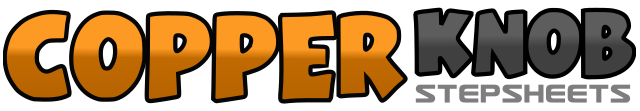 .......Count:32Wall:4Level:Easy Intermediate.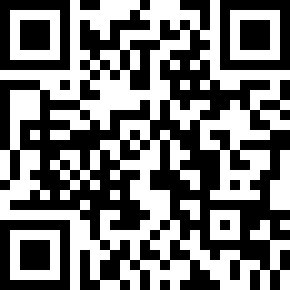 Choreographer:Marchy Susilani (HK) - June 2022Marchy Susilani (HK) - June 2022Marchy Susilani (HK) - June 2022Marchy Susilani (HK) - June 2022Marchy Susilani (HK) - June 2022.Music:If I Only Had Time - Andy TielmanIf I Only Had Time - Andy TielmanIf I Only Had Time - Andy TielmanIf I Only Had Time - Andy TielmanIf I Only Had Time - Andy Tielman........123. .Walk forward R/L/R sweeping back to front4&5.Rock LF fwd, Recover on RF, Step LF back67.Walk bwd R/L sweeping Front to Back8&.Rock RF back, Recover on LF1.Step RF fwd2&3.Rock LF to L, Recover on RF, Cross LF over RF4&5.Rock RF to R, Recover on LF, Cross RF over LF678.Turn ¼R. Step LF back, Step RF to R, Cross LF over RF12&.Step RF to R, Cross LF behind slightly RF, Recover on RF34&.Step LF to L, Cross RF behind slightly LF, Recover on LF56.Step RF fwd, Touch LF behind RF7&8.Step LF back, Lock RF over LF, Step LF back12.Rock RF back, Recover on LF3&4.Step RF fwd, Lock LF behind RF, Step RF fwd56.Rock LF fwd, Recover on RF7&8.Turn ½L. Step LF fwd, Lock RF behind LF, Step LF fwd